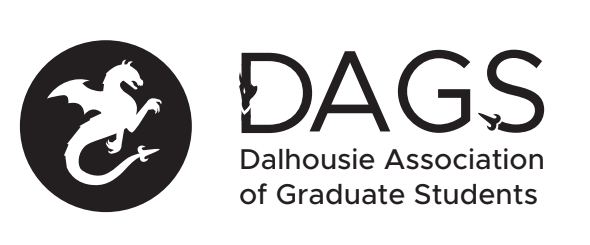 Local 113 of the Canadian Federation of StudentsCouncil Meeting: Monday, July 20th at 3:00 PM – Via Microsoft TeamsCALL TO ORDER APPROVAL OF SECRETARYPRESENTAPPROVAL OF AGENDAAPPROVAL OF MINUTES (June 26th) OLD BUSINESSElection UpdateNEW BUSINESSApproval of honoraria of DAGS board memberANNOUNCEMENTSOffice coordinator and financial matters.COVID 19 fund.ADJOURNMENT Minutes approved at meeting date: ______________Moved by:____________Seconded by:_____________